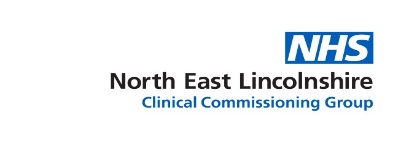 Primary Care Commissioning CommitteeTuesday 8th June 2021 11amMicrosoft TeamsAgendaItem NoItemPaper/VerbalLeadTimeApologies VerbalMW11:00Declarations of InterestVerbalMW-Approval of Previous Minutes -Action Tracker -Virtual Decisions LogPaperMW-Chairs Actions LogPaperMW-Impact of NHS changes on Primary Care – discussion VerbalAll11:15Primary Care Recovery Plan/Restoration of Services – discussionPaperSD11:30Forward Plan for future PCCC meetingsVerbalSD11:45For AssuranceOutsourced services received from PCSE, NHS Digital and NHS England around list management and Special Allocation SchemePaperRB12:00For information Only	Budget UpdateNHS E UpdatePaperPaperItems to escalate to the Governing BodyMW12:15Date and Time of Next Meeting:Tuesday 10th August 202111am-1:30pm